Частное учреждение Центр образования «Личность» ЮВАО г. Москвы  «Утверждаю»                                                            Протокол №   Педсовета от   ____201_ г.                                        Директор ЧУ ЦО «Личность»:_______________(Леонова Ю.А.)                                        Рабочая программа ОСНОВЫ РЕЛИГИОЗНЫХ КУЛЬТУР И СВЕТСКОЙ ЭТИКИ 4 - 5 классы.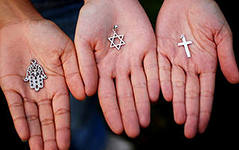 Учитель Третьякова О.А.Москва 2012Основы религиозных культур и светской этики4 – 5 классыПояснительная записка.Предлагаемая  рабочая программа составлена на основе программы к УМК А.Я. Данилюка «Основы религиозных культур и светской этики» для 4 – 5 классов в соответствии требованиями ФГОС.  Рабочие Проблема воспитания толерантности и нравственной идентификации подрастающего поколения сегодня волнует общественность во всём мире и в нашей стране в частности. Вполне очевидно, что воспитательную составляющую наряду с научными знаниями, информацией об обществе, его интересах и законах, искусстве невозможно оставить вне рамок школьной программы без существенного ущерба для качества образования, становления  личности.Вопросы, связанные с введением в школьную программу информации об  основах религиозных культур, рассматриваемых в рамках культурологического подхода, имеют сегодня важное значение, поскольку характер светской школы определяется в том сношениями с социальным окружением, религиозными объединениями, признанием свободы вероисповедания и мировоззрения участников образовательного процесса. Запрос на образование, решающее, помимо прочего, задачи духовно-нравственного воспитания граждан России, достаточно остаться без ответа.В то же время,  преподавание основ религиозной и нерелигиозной культуры в общеобразовательной школе приводит к необходимости решения труднейших культурологических, этических, психологических, дидактических и воспитательных проблем. В этой связи актуальным становится включение в школьную программу курса «Основы религиозных культур и светской этики», имеющего комплексный характер, знакомящего школьников с основами различных мировоззрений и опирающегося на нравственные ценности, гуманизм и духовные традиции.ОБЩАЯ ХАРАКТЕРИСТИКА УЧЕБНОГО КУРСАЦель комплексного учебного курса «Основы религиозных ой этики» — формирование у младшего подростка мотиваций к осознанному нравственному поведению, основанному на знании культурных и религиозных традиций многонационального народа России и уважении к ним, а также к диалогу  с представителями других культур и мировоззрений.Учебный курс является культурологическим и направлен на развитие у школьников 10—11 лет представлений о нравственных идеалах и ценностях, составляющих основу религиозных и светских традиций, на понимание их значения в жизни современного общества, а также сопричастности к ним. Основные  культурологические понятия учебного курса — «культурная традиция», «мировоззрение», «духовность (душевность)» и «нравственность» — являются объединяющим началом для всех понятий, составляющих основу курса (религиозную или нерелигиозную).Новый курс призван актуализировать в содержании общего образования вопрос совершенствования личности ребёнка на принципах гуманизма в тесной связи с религиозными и общечеловеческими ценностями. Курс должен сыграть важную роль как в расширении образовательного кругозора учащегося, так и в воспитательном процессе формирования порядочного, честного, достойного гражданина.Основной принцип, заложенный в содержании курса, — общность в многообразии, многоединство, поликультурность, — отражает культурную, социальную, этническую, религиозную сложность нашей страны и современного мира.Общая духовная основа многонационального народа России формируется исторически и основывается на ряде факторов:общая историческая судьба народов России;единое пространство современной общественной жизни, включающее развитую систему межличностных отношений, налаженный веками диалог культур, а также общность социально-политического пространства.Учебный курс является единой учебно-воспитательной системой. Все его модули согласуются между собой по педагогическим целям, задачам, требованиям к результатам освоения учебного содержания, достижение которых обучающимися должен обеспечить образовательный процесс, осуществляемый в пределах отведённого учебного времени с учётом образовательных возможностей младших подростков.Учебный курс имеет комплексный характер и включает 6 модулей: «Основы православной культуры», «Основы исламской культуры», «Основы буддийской культуры», «Основы иудейской культуры», «Основы светской этики».Образовательный процесс в границах учебного курса и сопутствующей ему системы межпредметных связей формирует у обучающихся начальное представление о религиозных культурах и светской этике посредством:ориентации содержания всех модулей учебного курса на общую педагогическую  цель — воспитание нравственного, творческого, ответственного  гражданина России;педагогического согласования системы базовых ценностей, удержания всех модулей учебного курса; системы связей, устанавливаемых между модулями учебного  курса, а также между ними и другими учебными предметами (окружающий мир, русский язык, литература и др.)ориентация учебного содержания на совместное осмысление педагогами, обучающимися и их родителями актуальных проблем развития личностной ценностно-смысловой сферы младших подростковединых требований к результатам освоения содержания курса.Учебно-воспитательный процесс, осуществляемый в границах курса и системы межпредметных связей, педагогически моделирует и содержательно раскрывает основы религиозных и культурных традиций. Сама национальная духовность с многообразия и глубины её составляющих не может исчерпываться содержанием этого курсаМесто комплексного учебного курса в учебном плане.В рамках апробации комплексный учебный курс «Основы религиозной культуры и светской этики» изучается в объёме 1 ч в неделю в  4 классе и 1 ч в неделю в 5 классе.Основные содержательные модули курса:Основы православной культурыОсновы  исламской культурыОсновы  буддийской культурыОсновы иудейской культурыОсновы мировых религиозных культурОсновы светской этикиКаждому обучающемуся в рамках освоения содержания учебного курса с его согласия и по выбору его родителей (законных представителей) предлагается для изучения один из шести учебных модулей.Образовательное учреждение на основе определения образовательных потребностей обучающихся и их родителей (законных представителей), а также собственных возможностей организации образовательного процесса самостоятельно определяет перечень учебного курса. При этом выбор родителей (законных представителей) является приоритетным для организации обучения ребёнка по содержанию того или иного модуля. В процессе изучения курса предусмотрена подготовка и презентация творческих проектов на основе изученного материала, могут быть как индивидуальными, так и коллективными,. В ходе подготовки проекта учащиеся получают возможность обобщить ранee изученный материал, освоить его в творческой, деятельностной форме. Подготовка и презентация проекта (уроки могут проводиться по решению школы всем классом.Основные задачи комплексного учебного курса: знакомство обучающихся с основами православной, мусульманской, буддийской, иудейской культур, основами мировых религиозных культур и светской этики;развитие представлений младшего подростка о значении нравственных норм и ценностей для достойной жизни личности, семьи, общества;обобщение знаний, понятий и представлений о духовной культуре и морали, полученных обучающимися в начальной школе, и формирование у них ценностно-смысловых мировоззренческих основ, обеспечивающих целостное восприятие отечественной истории и культуры при изучении гуманитарных предметов на ступени основной школы;развитие способностей младших школьников к общению в полиэтничной и многоконфессиональной среде на основе взаимного уважения и диалога во имя общественного мира и согласия.Учебный курс создаёт начальные условия для освоения обучающимися российской культуры как целостного, самобытного феномена мировой культуры; понимания религиозного, культурного многообразия и исторического, национально-государственного, духовного единства российской жизни.Освоение школьниками учебного содержания каждого из модулей, входящих в учебный курс, должно обеспечить:понимание значения нравственности, морально ответственного поведения в жизни человека и общества;формирование первоначальных представлений об основах религиозных культур и светской этики;формирование уважительного отношения к разным духовным и светским традициям;знакомство с ценностями: Отечество, нравственность, долг, милосердие, миролюбие, и их понимание как основы традиционной культуры многонационального народа России;укрепление средствами образования преемственности поколений    на основе сохранения и развития культурных и духовных ценностей. Личностные, метапредметные и предметные результаты освоения учебного курса Требования  к личностным результатам:— формирование основ российской гражданской идентичности, чувства гордости за свою Родину;— формирование образа мира как единого и целостного при  разнообразии культур, национальностей, религий, воспитание доения к истории и культуре всех народов; — развитие самостоятельности и личной ответственности за свои поступки  на основе представлений о нравственных нормах, социальной справедливости и свободе;— развитие этических чувств как регуляторов морального поведения— воспитание доброжелательности и эмоционально-нравственной отзывчивости, понимания и сопереживания чувствам  других людей; развитие начальных форм регуляции своих эмоциональных состояний;— развитие навыков сотрудничества со взрослыми и сверстниками в различных социальных ситуациях, умений не создавать конфликтов и находить выходы из спорных ситуаций;— наличие  мотивации к труду, работе на результат, бережному отношению к материальным и духовным ценностям.Требования к метапредметным результатам:— овладение способностью принимать и сохранять цели и задачи учебной деятельности, а также находить средства её осуществления— формирование умений планировать, контролировать и оценивать учебные действия в соответствии с поставленной задачей и условиями её реализации; определять наиболее эффективные  способы достижения результата; вносить соответствующие коррективы в их выполнение на основе оценки и с учётом характера ошибок; понимать причины успеха/неуспеха учебной деятельности; — адекватное использование речевых средств и средств инфрмационно-коммуникационных технологий для решения различных коммуникативных и познавательных задач; — умение осуществлять информационный поиск для выполнения учебных заданий;— овладение навыками смыслового чтения текстов различных стилей и жанров, осознанного построения речевых высказываний в соответствии с задачами коммуникации;— овладение логическими действиями анализа, синтеза, сравнения, классификации, установления аналогий и причинно-следственных связей, построения рассуждений, отнесения понятиям;— готовность слушать собеседника, вести диалог, признавать возможность существования разных точек зрения и права каждого иметь сосбтвенную; излагать своё мнение и аргументировать свою точку зрения и оценку событий — определение общей цели и путей её достижения, умение договориться о распределении ролей в совместной деятельности; адекватно оценивать собственное поведение и поведении окружающих.Требования к предметным результатам:знание, понимание и принятие обучающимися ценностей: Отечество, нравственность, долг, милосердие, миролюбие, как основы культурных традиций многонационального народа России;знакомство с основами светской и религиозной морали, понимание их значения в выстраивании конструктивных отношений в обществе;формирование первоначальных представлений о светской этике, религиозной культуре и их роли в истории и современности России;осознание ценности нравственности и духовности в человеческой жизни.ОСНОВНОЕ СОДЕРЖАНИЕ КУРСА  «ОСНОВЫ РЕЛИГИОЗНЫХ КУЛЬТУР И СВЕТСКОЙ ЭТИКИ»Учебный курс «Основы религиозных культур и светской этики» представляет собой единый комплекс структурно и содержательно связанных друг с другом шести учебных модулей: «Основы православной культуры», «Основы исламской культуры», «Основы буддийской культуры», «Основы иудейской культуры», «Основы мировых религиозных культур», «Основы светской этики».Каждый учебный модуль, являясь частью курса, имеет логическую завершённость по отношению к установленным целям и результатам обучения и воспитания и включает в себя такой объём материала по предмету, который позволяет использовать его как самостоятельный учебный компонент.Содержание каждого из шести модулей  организовано в рамках тематических разделов (уроков). Первый и последний из них являются общими для всех модулей. Содержательные акценты первого раздела   — духовные ценности и нравственные идеалы в жизни человека и общества, последнего раздела  — духовные традиции многонационального народа России. Изучая курс, обучающийся в соответствии с выбранным модулем, получит представление о конкретной культурной традиции на основе знакомства с наиболее общими её характеристиками. Учебный модуль «Основы православной культуры»,Россия — наша Родина. Введение в православную духовную традицию. Особенности восточного христианства. Культура и религия. Во что верят православные христиане. Добро и зло в православной традиции. Золотое правило нравственности. Любовь к ближнему. Отношение к труду. Долг и ответственность. Милосердие и сострадание. Православие в России. Православный храм и другие святыни. Символический язык православной культуры: христианское искусство (иконы. фрески, церковное пение, прикладное искусство), православный календарь. Праздники. Христианская семья и её ценности. Любовь и уважение к Отечеству. Патриотизм многонационального и многоконфессионального народа России.Учебный модуль «Основы исламской культуры»Россия — наша Родина. Введение в исламскую духовную традицию. Культура и религия. Пророк Мухаммад — образец человека и учитель нравственности в исламской традиции. Столпы ислама и исламской этики, Обязанности мусульман. Для чего построена и как устроена мечеть. Мусульманское летоисчисление и календарь. Ислам в России. Семья в исламе. Нравственные ценности ислама. Праздники исламских народов России: их происхождение и особенности проведения. Искусство ислама. Любовь и уважение к Отечеству. Патриотизм многонационального и многоконфессионального народа России.Учебный модуль «Основы буддийской культуры»Россия — наша Родина.Введение в буддийскую духовную традицию. Культура и религия. Будда и его учение. Буддийские святые. Будды. Семья в буддийской культуре и её ценности. Буддизм в России. Человек в буддийской картине мира. Буддийские символы. Буддийские ритуалы.  Буддийские святыни.. Буддийские священные сооружения. Буддийский календарь. Праздники в буддийской культуре. Искусство в буддийской культуре. Любовь и уважение к Отечеству. Патриотизм многонационального и многоконфессионального народа РоссииУчебный модуль «Основы иудейской культуры». Россия — наша Родина. Введение в иудейскую духовную традицию. Культура и религия. Тора — главная книга иудаизма. Классические тексты иудаизма. Патриархи еврейского народа. Пророки и праведники виудейской культуре. Храм в жизни иудеев. Назначение синагоги и её устройство. Суббота (Шабат) в иудейской традиции. Иудаизм в России. Традиции иудаизма в повседневной жизни евреев. Ответственное принятие заповедей. Еврейский дом. Знакомство с еврейским календарём: его устройство и особенности. Еврейские праздники: их история и традиции. Ценности семейной жизни в иудейской традиции. Любовь и уважение к Отечеству. Патриотизм многонационального и многоконфессионального народа России.Учебный модуль «Основы мировых религиозных культур». Россия — наша Родина. Культура и религия. Древнейшие верования. Религии мира и их основатели. Священные книги религий мира. Хранители предания в религиях мира. Человек в религиозных традициях мира. Священные сооружения. Искусство в религиозной культуре. Религии России. Религия и мораль. Нравственные заповеди в религиях мира. Религиозные ритуалы. Обычаи и обряды. Религиозные ритуалы в искусстве. Календари религий мира. Праздники в религиях мира. Семья, семейные ценности. Долг, свобода, ответственность, учение и труд. Милосердие, забота о слабых, взаимопомощь, социальные проблемы общества и отношение к ним разных религий. Любовь и уважение к Отечеству. Патриотизм многонационального и многоконфессионального народа России.Учебный модуль «Основы светской этики». Россия — наша Родина.Культура и мораль. Этика и её значение в жизни человека. Праздники как одна из форм исторической памяти. Образцы нравственности в культурах разных народов. Государство и мораль гражданина. Образцы нравственности в культуре Отечества. Трудовая мораль. Нравственные традиции предпринимательства. Что значит быть нравственным в наше время? Высшие нравственные ценности, идеалы, принципы морали. Методика создания морального кодекса в школе. Нормы морали. Этикет. Образование как нравственная норма. Методы нравственного самосовершенствования. Любовь и уважение к Отечеству. Патриотизм многонационального и многоконфессионального народа России.ТЕМАТИЧЕСКОЕ ПЛАНИРОВАНИЕ 4 класс1 час в неделю (34 час.) Модуль «Основы светской этики»Межпредметные связиИстория, 5-й класс: формирование единой с  историей системы понятий, структуры общественных связей. 
Литература, 4-й и 5-й классы: общая с обществознанием ориентация целей на формирование у учеников образа мира через достижения человеческой культуры.
География, 5-й класс: закономерности взаимодействия общества и природы, номенклатура географических названий. 
Окружающий мир 4-й класси Биология, 5-й класс: представление о науке как об особом и самостоятельном способе познания мира человеческим обществом.Материально-техническое обеспечение курса— Нормативные документы, регламентирующие взаимоотношения государства и религиозных организаций, а также отражающие правовые основы изучения в учреждениях системы общего образования основ религиозных культур и светской этики;специальные дополнительные пособия для учителей и литература, предназначенная для оказания им информационной и методической помощи (учебники по религиоведению, культурологии, книги для учителя по истории, обществознанию, мировой художественной культуре, истории религий, окружающему миру, литературе и др.);научно-популярные книги, содержащие дополнительный познавательный материал развивающего характера по различным темам курса;хрестоматийные материалы, включающие тексты художественных произведений, тематически связанные с содержанием курса;документальные источники (фрагменты текстов исторических письменных источников, в том числе и религиозных, дающих целостное представление об историческом развитии религий мира);энциклопедическая и справочная литература (философские и религиоведческие словари, справочники по теории и истории религий, биографии религиозных деятелей и значимых персоналий и др.);религиозная литература (рассказы для детей о священных книгах);художественные альбомы, содержащие иллюстрации к основным разделам курса;• печатные пособия, в том числе картографические издания, иллюстративные материалы.Интернет ресурсы: http://school-collection.edu.ru/ http://fcior.edu.ru/Список литературы1. Нормативные и программные документы.Закон «Об образовании РФ».Государственная программа города Москвы на среднесрочный период 2012—2016 гг. «Развитие образования города Москвы» («Столичное образование»).проект государственной программы Российской Федерации «Развитие образования» на 2013-2020 годы.Приказ ДогМ № 86 пп от 22.03.2011 г.  « О проведении пилотного проекта по развитию общего образования в городе Москве».Приказ о переходе на внедрение ФГОС в основной школе (5 класс) в ЧУ ЦО «Личность» № 1/1 от 30.08.2012, а также следующих внутренних документов ОУ: Устава школы, Программы развития и образовательной программы ЧУ ЦО «Личность». Данный учебный план утвержден педагогическим советом школы  15 мая 2012 года (Приказ № 27, протокол № 12).2. Учебно-методическое пособие. Рабочие программы  к УМК под редакцией А.Я. Данилюк М: Просвещение 20123. Учебно-методическое пособие. Книга для родителя  к УМК под редакцией А.Я. Данилюк М: Просвещение 20124. Учебно-методическое пособие. Книга для учителя  к УМК под редакцией А.Я. Данилюк М: Просвещение 20125. Интернет ресурсы: standart.edu.ru fgos.isiorao.ru educom.ru№урокаТематическое планированиеХарактеристика деятельности учащихсяИспользуемые ресурсы12345-67-89101112131415161718Россия – наша РодинаЧто такое светская этикаКультура и моральОсобенности моралиДобро и злоДобродетель и порокСвобода и моральный выбор человекаСвобода и ответственностьМоральный долгСправедливостьАльтруизм и эгоизмДружбаЧто значит быть моральнымРод и семья – исток нравственных отношенийНравственный поступокЗолотое правилоЗнакомятся с общественными нормами нравственности и моралиЗнакомятся с историей развития человеческих представлений о морали и нравственностиЗнакомятся с основными определениями понятий этики, культуры, моралиЗнакомятся со взаимосвязями между культурой, моральными традициями и поведением людейАнализируют моральные и этические требования к человеку в светской культуре и в различных культурных,  в т.ч. религиозных традицияхАнализируют важность соблюдения человеком нравственных и моральных нормУчатся сравнивать явления светской и  религиозной культуры Излагают своё мнениеПрограмма курсаОРКСЭУчебник ОРКСЭОРКСЭ: Книга для родителейОРКСЭ: Электронное пособиенравственности.Излагают своё мнение  о значении норм этики, морали и нравственности в жизни людей, обществ19Стыд, вина иизвинения.20Честь.Знакомятся с проявлением высокой нравственности в повседневной жизни, в истории, литературе и искусстве  21Совесть.22-23Образцынравственности.24-25Образцынравственности вкультуре Отечества.26Этикет.Учатся анализировать27Семейныежизненные ситуации,праздникивыбиратьнравственные формы28Жизнь человека —поведения,высшаясопоставляя их снравственнаянормами разных культурценность.2930-34Любовь и уважение к ОтечествуЗащита проектовУчатся толерантному отношению к представителям разных мировоззрений и культурных традиций. Осуществляют поиск информации. Готовят сообщение по выбранной теме  Участвуют в дискуссии